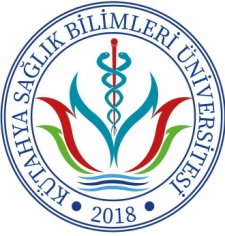                                     	     … /….. /20….T.C.KÜTAHYA SAĞLIK BİLİMLERİ ÜNİVERSİTESİSAĞLIK BİLİMLERİ FAKÜLTESİ DEKANLIĞI………………………………………. Bölüm Başkanlığı’na

Bölümünüz ………………..………………. no’lu …….… sınıf öğrencisiyim. ……………..Eğitim-öğretim yılı ………………… dönemi sonunda, aşağıda belirttiğim derslerden dilekçe ekinde sunmuş olduğum müfredat durumumun incelenerek uygun görülmesi halinde mezuniyet sınavlarına girmek istiyorum.	Gereğini bilgilerinize arz ederim.Tel:								    Adı-Soyadı :									İmza   :EK: Müfredat Formu  ( …..  syf.)       Danışman:Ad Soyad:İmza:DERS KODUDERS ADIDERSİN ÖĞR. ELEMANI-ÜYESİDERSİN ALINDIĞI DÖNEMDERS NOTU